What could staff members expect?Give a set of lectures based on an approved teaching plan and on the previously agreed study areaMeet with colleagues, explore new culture and teaching methodsHow could staff members participate?Check whether there is an established partnership between your university and Sofia University, as well as what is the teaching area and apply for the staff mobility as according to the calls for application announced by your university/faculty. After selection, you will be nominated by your university and contacted by the responsible coordinator at Sofia University with more information.Financial SupportStudents and staff members will receive financial support from the Erasmus+ Programme. Students will receive a monthly grant of 800 euro and a travel grant, according to the European Commission’s distance calculator. Staff members will receive a daily grant of 140 euro per day and a travel grant, according to the European Commission’s distance calculator.Contact us: ………………………………………………….…………………………………………………...…………………………………………………...Add your University/office contacts here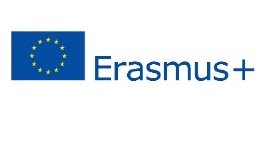 What could staff members expect?Give a set of lectures based on an approved teaching plan and on the previously agreed study areaMeet with colleagues, explore new culture and teaching methodsHow could staff members participate?Check whether there is an established partnership between your university and Sofia University, as well as what is the teaching area and apply for the staff mobility as according to the calls for application announced by your university/faculty. After selection, you will be nominated by your university and contacted by the responsible coordinator at Sofia University with more information.Financial SupportStudents and staff members will receive financial support from the Erasmus+ Programme. Students will receive a monthly grant of 800 euro and a travel grant, according to the European Commission’s distance calculator. Staff members will receive a daily grant of 140 euro per day and a travel grant, according to the European Commission’s distance calculator.What could staff members expect?Give a set of lectures based on an approved teaching plan and on the previously agreed study areaMeet with colleagues, explore new culture and teaching methodsHow could staff members participate?Check whether there is an established partnership between your university and Sofia University, as well as what is the teaching area and apply for the staff mobility as according to the calls for application announced by your university/faculty. After selection, you will be nominated by your university and contacted by the responsible coordinator at Sofia University with more information.Financial SupportStudents and staff members will receive financial support from the Erasmus+ Programme. Students will receive a monthly grant of 800 euro and a travel grant, according to the European Commission’s distance calculator. Staff members will receive a daily grant of 140 euro per day and a travel grant, according to the European Commission’s distance calculator.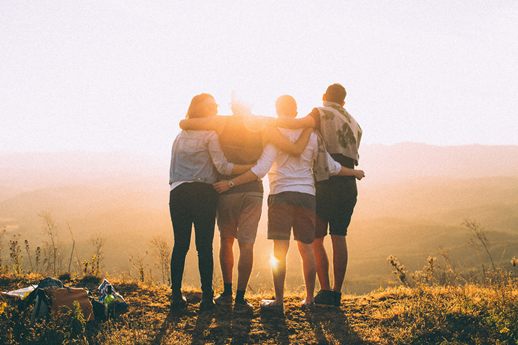 What could staff members expect?Give a set of lectures based on an approved teaching plan and on the previously agreed study areaMeet with colleagues, explore new culture and teaching methodsHow could staff members participate?Check whether there is an established partnership between your university and Sofia University, as well as what is the teaching area and apply for the staff mobility as according to the calls for application announced by your university/faculty. After selection, you will be nominated by your university and contacted by the responsible coordinator at Sofia University with more information.Financial SupportStudents and staff members will receive financial support from the Erasmus+ Programme. Students will receive a monthly grant of 800 euro and a travel grant, according to the European Commission’s distance calculator. Staff members will receive a daily grant of 140 euro per day and a travel grant, according to the European Commission’s distance calculator.ERASMUS+ International credit mobility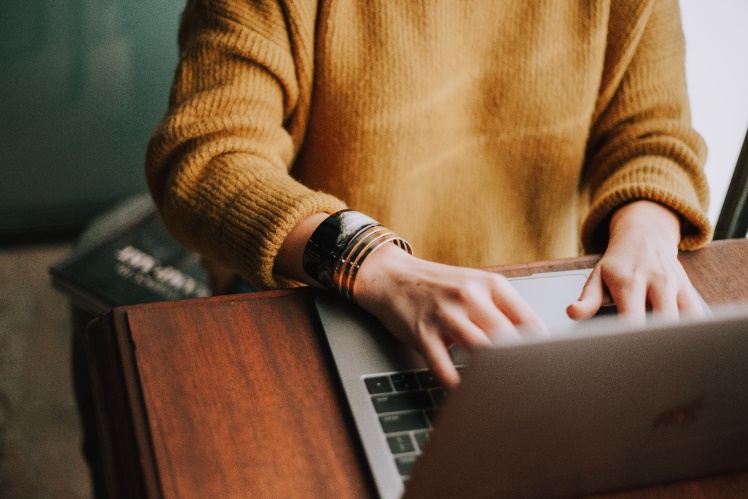 What could students expect?Study for one semester at Sofia University Choose among a wide variety of courses in EnglishBe accommodated at the students’ residences (upon request)Enroll into a Bulgarian language course free of chargeHave a buddy student from ESN Sofia University who could provide you support with orientation and practical matters upon arrival Study in an intercultural environment with students from more than 20 nationalitiesCreate new friendships and have unforgettable experienceYour mobility at Sofia Universitywww.uni-sofia.bghttps://erasmus.uni-sofia.bg/site/income/What could students expect?Study for one semester at Sofia University Choose among a wide variety of courses in EnglishBe accommodated at the students’ residences (upon request)Enroll into a Bulgarian language course free of chargeHave a buddy student from ESN Sofia University who could provide you support with orientation and practical matters upon arrival Study in an intercultural environment with students from more than 20 nationalitiesCreate new friendships and have unforgettable experienceWhat does Erasmus+ stands for?Erasmus+ is the European Union’s programme for education, training, youth and sports.  Among other activities, the programme provides opportunities for students and staff exchange. The students could study for one semester in a partner university abroad, while the staff members could give lectures.Who can participate?Students in BA, MA or PhD level according to the approved project. Staff members for teaching according to the approved project.What could students expect?Study for one semester at Sofia University Choose among a wide variety of courses in EnglishBe accommodated at the students’ residences (upon request)Enroll into a Bulgarian language course free of chargeHave a buddy student from ESN Sofia University who could provide you support with orientation and practical matters upon arrival Study in an intercultural environment with students from more than 20 nationalitiesCreate new friendships and have unforgettable experienceHow could students participate?Please contact your International Office to check what are the opportunities for student mobility at Sofia University St. Kliment Ohridski.If there is an established partnership between your university and Sofia University, you need to check whether it is in your area of study. You need to follow the announcements of your International Office/Faculty for calls for application. When you are selected, your university will send your nomination to Sofia University. The responsible coordinator from Sofia University will contact you with further information and details about the mobility period (exchange). What does Erasmus+ stands for?Erasmus+ is the European Union’s programme for education, training, youth and sports.  Among other activities, the programme provides opportunities for students and staff exchange. The students could study for one semester in a partner university abroad, while the staff members could give lectures.Who can participate?Students in BA, MA or PhD level according to the approved project. Staff members for teaching according to the approved project.How could students participate?Please contact your International Office to check what are the opportunities for student mobility at Sofia University St. Kliment Ohridski.If there is an established partnership between your university and Sofia University, you need to check whether it is in your area of study. You need to follow the announcements of your International Office/Faculty for calls for application. When you are selected, your university will send your nomination to Sofia University. The responsible coordinator from Sofia University will contact you with further information and details about the mobility period (exchange). What does Erasmus+ stands for?Erasmus+ is the European Union’s programme for education, training, youth and sports.  Among other activities, the programme provides opportunities for students and staff exchange. The students could study for one semester in a partner university abroad, while the staff members could give lectures.Who can participate?Students in BA, MA or PhD level according to the approved project. Staff members for teaching according to the approved project.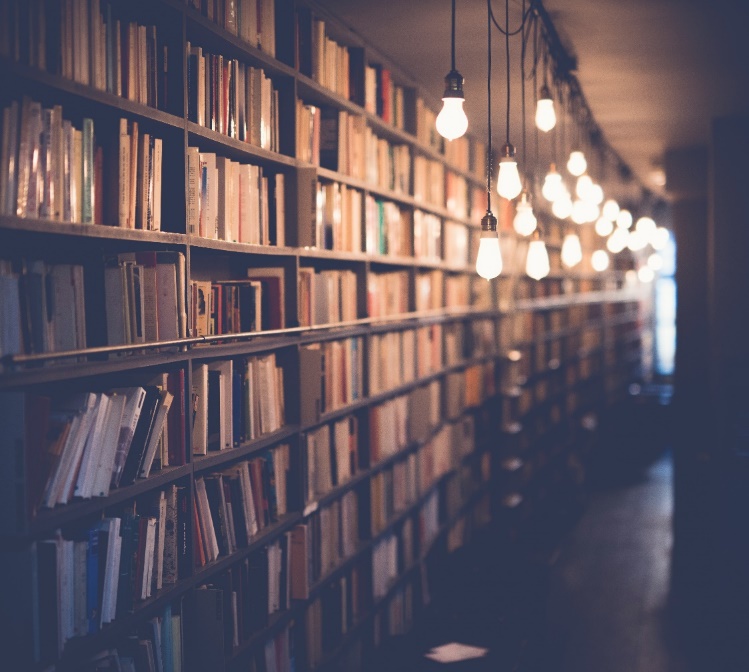 How could students participate?Please contact your International Office to check what are the opportunities for student mobility at Sofia University St. Kliment Ohridski.If there is an established partnership between your university and Sofia University, you need to check whether it is in your area of study. You need to follow the announcements of your International Office/Faculty for calls for application. When you are selected, your university will send your nomination to Sofia University. The responsible coordinator from Sofia University will contact you with further information and details about the mobility period (exchange). 